Natuur: H 6.2 De oversteekplaatsDe oversteekplaats: een speciale plek waar je de weg kunt oversteken, bijvoorbeeld een zebrapad.De voetganger: iemand in het verkeer die loopt.De stoep: het verhoogde deel langs een weg. De stoep is bedoeld voor voetgangers.De klaar-over: iemand die kinderen helpt om veilig over te steken. Ze dragen vaak een rood hesje en ze hebben een stop bordje om het verkeer te laten stoppen.Het verkeer: dat zijn alle mensen, fietsen, auto’s enz. die op straat lopen of rijden.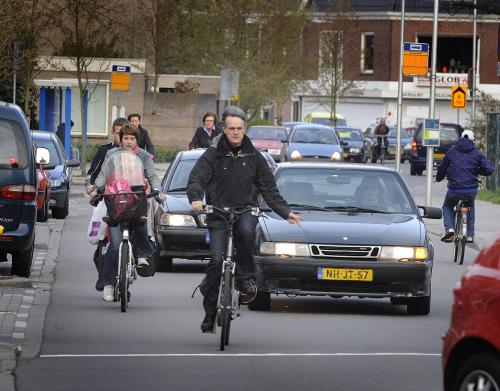 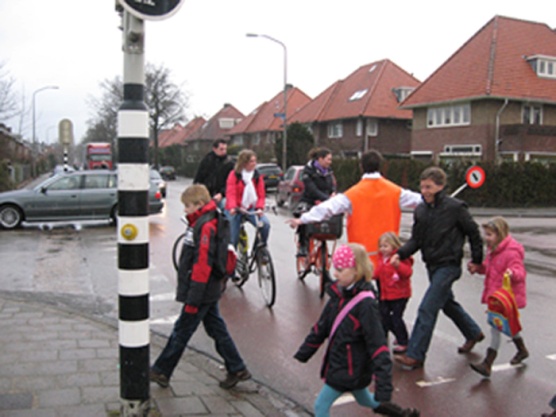 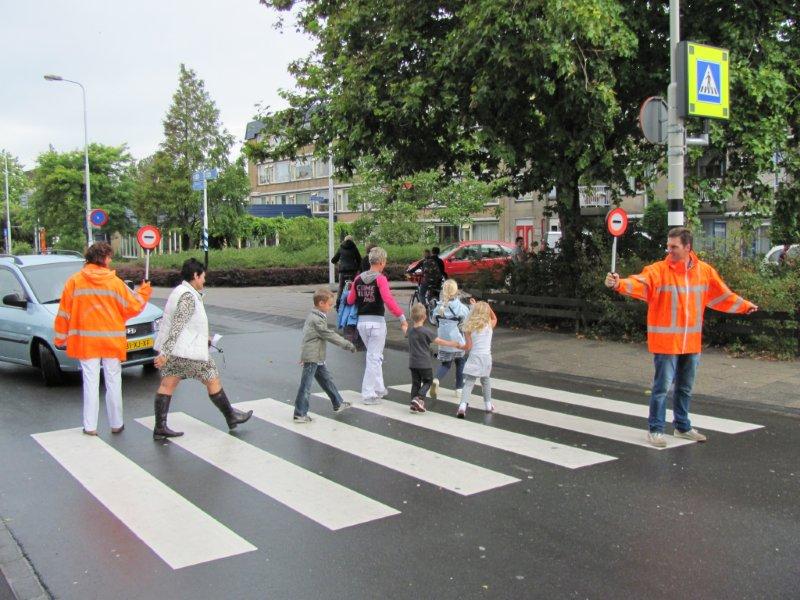 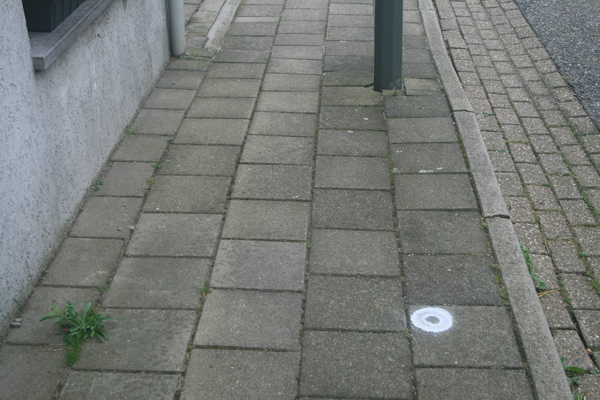 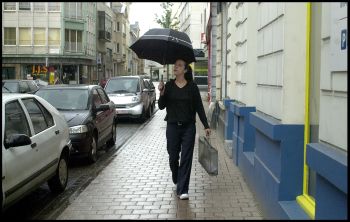 